Jakie  urządzenia  elektryczne  ukryły  się  w  zdaniach?                                                                        Spróbuj  sam ( sama)  ułożyć  zdanie  z  wybraną  nazwą  urządzenia.ILE   LAT  ARKA  PŁYWAŁA  PO  MORZU ?WUJKIEM  MAJKI  JEST  KAPRAL  KAMIL  KUKLIŃSKI.BY  UGOTOWAĆ  ZUPĘ  PRZYGOTUJ  CEBULĘ,  WARZYWA,  ŚMIETANĘ,  RYDZE, GARNEK.STARA  DIODA  JUŻ  NAM  SIĘ  NIE  PRZYDA.TATA  ODKURZA  CZĘSTO  I  DOKŁADNIE  NASZE  MIESZKANIE.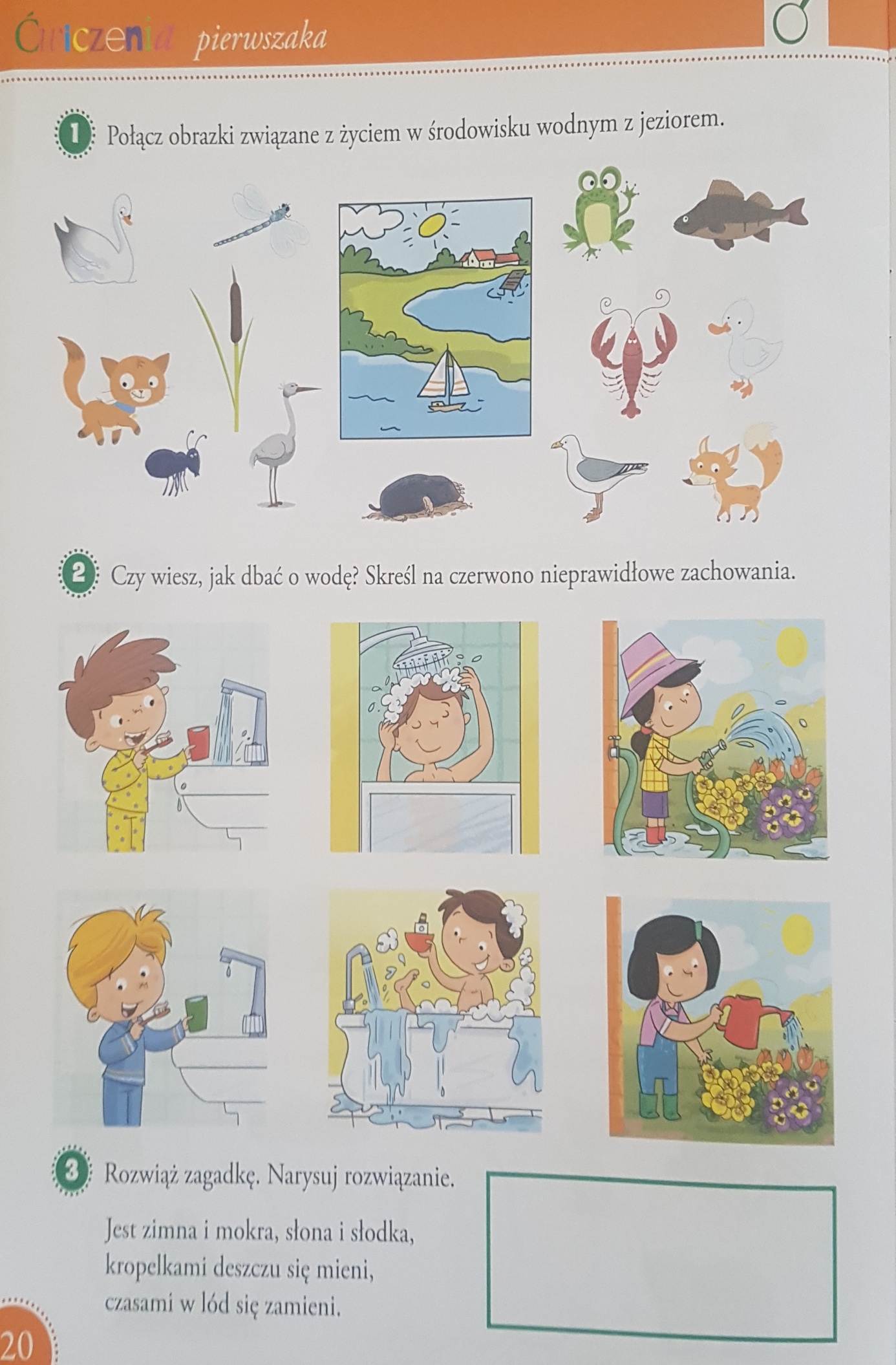 